РОССИЙСКАЯ ФЕДЕРАЦИЯ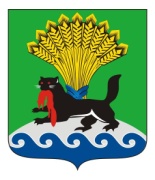 ИРКУТСКАЯ ОБЛАСТЬИРКУТСКОЕ РАЙОННОЕ МУНИЦИПАЛЬНОЕ ОБРАЗОВАНИЕАДМИНИСТРАЦИЯПОСТАНОВЛЕНИЕот «06» марта 2018 г.				                          			№ 129Об утверждении Порядка  проведениямероприятия «День профилактикис подростками, вступившими в конфликт с законом»В целях предотвращения совершения повторных правонарушений и преступлений несовершеннолетних, проживающих на территории Иркутского районного муниципального образования, состоящих на профилактическом учете в системе профилактики безнадзорности и правонарушений несовершеннолетних в соответствии с  Федеральным законом от 24.06.1999 №120-ФЗ «Об основах системы профилактики безнадзорности и правонарушений несовершеннолетних», исполнения п. 1 плана мероприятий подпрограммы «Профилактика правонарушений несовершеннолетних на территории Иркутского районного муниципального образования» на 2018 – 2023 годы муниципальной программы Иркутского районного муниципального образования «Обеспечение безопасности, профилактика правонарушений, социально-негативных явлений и социально-значимых заболеваний на территории Иркутского районного муниципального образования» на 2018 – 2023 годы, утвержденной постановлением администрации Иркутского районного муниципального образования от 01.12.2017 № 573, руководствуясь статьями 39, 45, 54 Устава Иркутского районного муниципального образования, администрация Иркутского районного муниципального образованияПОСТАНОВЛЯЕТ: 1. Утвердить Порядок проведения мероприятия «День профилактики с подростками, вступившими в конфликт с законом» (далее – «День профилактики»).2. Управлению учета и исполнения сметы администрации Иркутского районного муниципального образования обеспечить финансирование расходов на проведение мероприятия «День профилактики» за счет средств районного бюджета.3. Опубликовать настоящее постановление  в газете «Ангарские огни» и разместить в информационно – телекоммуникационной сети «Интернет» на официальном сайте Иркутского районного муниципального образования www.irkraion.ru.4. Контроль исполнения постановления возложить на председателя Комитета по социальной политике администрации Иркутского районного муниципального образования. Исполняющий обязанности Мэра района						 И.В.ЖукПОДГОТОВИЛ:ВИЗА СОГЛАСОВАНИЯ:Список рассылки:УТВЕРЖДЕНпостановлением администрации Иркутского районногомуниципального образования от «__»_______2018    №_____Порядок проведения мероприятия «День профилактики с подростками, вступившими в конфликт с законом»Общие положения1.1. Порядок проведения мероприятия «День профилактики с подростками, вступившими в конфликт с законом» (далее – мероприятие) устанавливает цели, задачи и условия его проведения.1.2. Организатор мероприятия - отдел по обеспечению деятельности комиссии по делам несовершеннолетних и защите их прав Комитета по социальной политике администрации Иркутского районного муниципального образования (далее – Организатор).Цели и задачи мероприятияМероприятие проводится в целях предотвращения совершения повторных правонарушений и преступлений несовершеннолетних, проживающих на территории  Иркутского района, состоящих на профилактическом учете в системе профилактики безнадзорности и правонарушений несовершеннолетних;2.2. Задачи:2.2.1. Выявление и устранение причин и условий, способствующих совершению повторных правонарушений и преступлений несовершеннолетними; 2.2.2. Координация на территории  Иркутского районного муниципального образования деятельности органов и учреждений системы профилактики безнадзорности и правонарушений несовершеннолетних. Время  и место проведения мероприятия3.1. Дата, время и место проведения мероприятия утверждается нормативно-правовым актом администрации Иркутского районного муниципального образования.4. Участники мероприятия4.1. Для участия в мероприятии Организатором в срок за двадцать дней до даты проведения мероприятия путем направления соответствующих запросов приглашаются несовершеннолетние в возрасте 14-18 лет, их законные представители, а также должностные лица администрации Иркутского районного муниципального образования, администраций поселений Иркутского района, представители федеральных, областных структур, входящих в систему профилактики  безнадзорности и правонарушений несовершеннолетних. 4.2. Участники прибывают к месту проведения мероприятия в сопровождении специалистов системы профилактики безнадзорности и правонарушений несовершеннолетних по Иркутскому району; 4.3. Участнику при себе иметь документы, подтверждающие личность (паспорт или свидетельство о рождении);4.4. Участники должны иметь спортивную одежду, не стесняющую движений и спортивную обувь.Порядок проведения мероприятия5.1. Регистрация участников мероприятия. Во время регистрации участникам мероприятия будут выдаваться канцелярские товары (конверт, ручка, блокнот);5.2. Проведение тестирования, тренингов (для участников мероприятия - несовершеннолетних, состоящих на профилактических учетах органов и учреждений системы профилактики безнадзорности и правонарушений несовершеннолетних);5.3. Закрытие мероприятия; 5.4. Организатор оставляет за собой право вносить изменения в количество и последовательность проведения мероприятия в рамках проведения в зависимости от погодных условий.Расходы6.1. Расходы, связанные с обеспечением раздаточными материалами, несет администрация Иркутского районного муниципального образования в пределах доведенных лимитов бюджетных обязательств на указанные цели на соответствующий финансовый год.Председатель Комитета по социальнойполитике  администрации Иркутскогорайонного муниципального образования                                    Е.В. МихайловаЗаместитель начальника отдела по обеспечению деятельности комиссии по делам несовершеннолетних и защите их прав «__»_________20______г.                                        С.Г.ЖукПервый заместитель Мэра                                       И.В.ЖукЗаместитель Мэра района – руководитель аппарата «___»_________20______г.                            П.Н. НовосельцевПредседатель комитета по социальной политике«___»_________20______г.                               Е.В. МихайловаПредседатель комитета по финансам«___»_________20______г.Начальник правового управления«___»_________20______г.                                   А.В. Зайкова                                 А.В.Янковская1. КДН и ЗП – 1 экз.2. Правовое упр- е – 1 экз.3. управление Уи ИС – 1 экз.